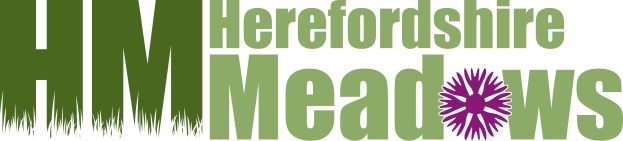 Herefordshire Meadows grassland fungi and waxcap ID session31.10.2017The Sturts North	Recorder Jo Weightman  jo.weightman@gmail.comBolbitius titubans		yellow when collected, sp of rough grasslandClavulinopsis corniculata	yellow, coralloidClavulinopsis helvola		yellow, simple clubGalerina spp			small brown jobsEntoloma porphyrophaeum	stout, mauvish-grey, first record for Herefordshire  or possibly ? Entoloma bloxamii ? 	stout, mauvish-grey,  UncommonHygrocybe psittacina		The Parrot waxcapHygrocybe virginea		a white waxcapHypholoma ericaeoides	sp of damp, rushy grassland, brown cap, black sporedLycoperdon utriforme		large puffball type.  Sp of neutral-acid grasslandMucilago crustacean		slime mould on grassPanaeolus papilionaceus	bell-shaped, black spored, sp of dunged grasslandPsilocybe semilanceata	magic mushroomTubaria conspersa		small, brown, slightly decurrent gills, cap entirely fibrillose 